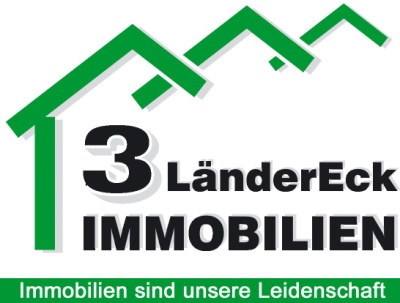 2 Zimmer Wohnung mit Studiocharakter im Zentrum von Rennerod zu vermieten Exposé : 06010021Mietpreis: 495,00 € + NK Wohnfläche: ca. 50m²Lage: Zentrale jedoch ruhige Lage in Rennerod Objektbeschreibung:Die angebotene Mietwohnung befindet sich im Erdgeschoss eines 5-Familienhauses und verfügt über einen separaten Eingang. Diese besteht aus einem großen Wohnzimmer, mit offener Küche und Essbereich, einem Schlafzimmer sowie einem Badezimmer mit Dusche. Die Wohnung verfügt über eine neuwertige, moderne Einbauküche welche im Mietpreis enthalten ist. Die Wohnung wurde umfassend renoviert und hat den Standard eines Neubaus. Diese wurde mit neuen, hochwertigen Laminat- & Fliesenböden sowie neuen Sanitäranlagen ausgestattet. Beheizt wird die Wohnung durch Erdgas. Anschlüsse für die Waschmachine befinden sich im Badezimmer & der Küche.Bezugsfertig ab 01.11.2022Kaution: 3 KaltmonatsmietenSonstiges:Rennerod verfügt über eine sehr gute Verkehrsanbindung durch die B54, B255 und die Autobahn A3 ca. 20 Km entfernt. Alle Einkaufsmöglichkeiten, sowie eine gute ärztliche Versorgung, Kindergarten und Schulen sind ebenfalls vorhanden. Ebenso gibt es ein großes Freizeitangebot für Kinder und Erwachsene jeder Altersklasse in und um Rennerod.Für Rückfragen stehen wir Ihnen gern unter 02771-8196616 zur Verfügung!